SOUTĚŽ O TUPADELSKOU MŇAMKU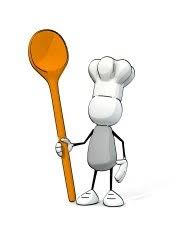 Při letošním posvícenském jarmarku bychom rádi uspořádali soutěž o „Tupadelskou mňamku“ pro občany naší obce, kteří rádi pečou (ženy, muže, děti) a jsou ochotni se pochlubit svým výtvorem. Pro tento rok jsme zvolili bábovku.Pravidla pro všechny účastníky soutěže:1) Přihlásit se telefonicky (327 371 155, 724 179 720), emailem      (outupadly@volny.cz) nebo osobně na Obecním úřadě Tupadly       do 16.9.2019.2) Upéct bábovku* a spolu s receptem ji přinést v sobotu       21.9.2019 do sálu Pohostinství Frmol v době od 13 – 14 hodin.3) Po dobu ochutnávky při jarmarku budou Vaše kuchařské      výtvory očíslovány a každý z návštěvníků bude mít možnost je      ochutnat a ohodnotit tak, že podle chuti vhodí číslo jedné      bábovky, která mu nejvíce chutnala do připravené schránky.4) Vyhrává bábovka, která bude mít nejvíce hlasů.5) Po té se provede závěrečné vyhodnocení soutěže a první tři     soutěžící budou odměněni a budou i zveřejněna jména všech      soutěžících.6) Rádi bychom Vaše recepty zveřejnili v Tupadelském občasníku,      pokud budete souhlasit.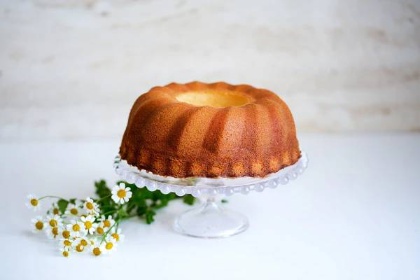 *bábovka průměrné velikosti, aby mohla být rozdělena na podobný počet vzorků k ochutnání	